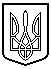 УКРАЇНА    КОДИМСЬКА РАЙОННА ДЕРЖАВНА АДМІНІСТРАЦІЯпл. Перемоги, 1, м. Кодима, Одеська область, 66000, тел./факс (04867)2-68-32E-mail: Kodima_rda@odessa.gov.ua веб-сайт: http://Kodima-rda.odessa.gov.ua/Код ЄДРПОУ 04057149        Відповідно до вашого запиту надаємо інформацію щодо ремонту доріг протягом 2017-2018 років в Кодимському районі. Додаток: на 3 сторінках.Голова районної державної  адміністрації                                                     Г. ГладенькийЗавідувач сектору містобудування,архітектури та енергоефективності                                   О. ЄвтодійВиконавець:  А. Яворський тел. (04867) 2-61-03Додаток Голова районної державної  адміністрації                                                                                                              Г.М.Гладенький__________.19На № 54/зпі№ __________від 19.02.2019Котулев Дмитро,foi+request-46160-518d1762@dostup.pravda.com.ua № з/пАдміністративно-територіальна одиницяМісцезнаходження та назва автомобільної дорогиВид робітДата виконанняДжерело фінансування1Кодимський районм. Кодима, вул. Л. Толстого, пров. Героїв АТО та Подільський, вул. Гоголя, Садова, Героїв АТО, перехрестя вул. Байдикової та Соборної, вул. Байдикова, Любомирського, перехрестя вул. І.Авеличева та вул. Тімірязева, вул. І.Авеличева, перехрестя вул. Мічуріна та Тімірязева, вул. Тімірязева, 80 гвардійської стрілкової дивізії, Грушевського, Добровольського, Подільська, Ш.Алейхума, 40 р. Перемоги, Київська, 41 гвардійської стрілкової дивізії, Соборна, Єлісеєва,Квіткова,Сергієнко, Менделеєва, Лесі Українки, Шевченка, Героїв АТО, Шухевича, 8-ї гвардійської танкової дивізії, пров. Перемоги, вул. Театральна, Любомирського,Б.Хмельницького, Шкільна, В.Великого,  Вешнева, Садова, Нахімова, Ломоносова, Карпінського, Грушевського, Лісова, Танкістів, Соборна, Армійська.поточний ремонт2017міський бюджет2Кодимський районсмт. Слобідка, вул. Лісна, Весела, Шкільна, Шевченко.поточний ремонт2017сільський бюджет3Кодимський районс. Баштанків, вул. Пушкінапоточний ремонт2017сільський бюджет4Кодимський районс. Будеї, вул. Набережна, Миру, Соборнапоточний ремонт2017сільський бюджет5Кодимський районс. Загнітків, вул. Горькогопоточний ремонт2017сільський бюджет6Кодимський районс. Круті, вул. Молодіжна в с. Семенівка.поточний ремонт2017сільський бюджет7Кодимський районс.Лабушне, вул. Садова, Чкалова, Першотравнева.поточний ремонт2017сільський бюджет8Кодимський районс. Лисогірка, вул. Шевченко, Ільницького, Братів Урсулів.поточний ремонт2017сільський бюджет9Кодимський районс. Мала Слобідка, вул. Виноградна, Садова, Шевченко.поточний ремонт2017сільський бюджет10Кодимський районс. Олексіївка, пров. Шкільнийпоточний ремонт2017сільський бюджет11Кодимський районс. Петрівка, вул. Шкільна, Озерна, Лермонтова, Крутянська.поточний ремонт2017сільський бюджет12Кодимський районс. Пиріжна, вул. Шевченко.поточний ремонт2017сільський бюджет13Кодимський районс. Серби, вул. Л. Українки, Рябошапки.поточний ремонт2017сільський бюджет14Кодимський районс. Писарівка, вул. Коцюбинського, Мічурина.поточний ремонт2017сільський бюджет15Кодимський районс. Смолянка, вул. Шкільна.поточний ремонт2017сільський бюджет16Кодимський районс. Тимкове, вул. Молодіжна, Заставська, Залізнична, 8 Березня, Шкільна, поточний ремонт2017сільський бюджет17Кодимський районАвтомобільна дорога загального користування державного значення Т-16-11 КПП"Олексіївка"-Кодима -Балта , км 29+066-км 41+100поточний дрібний ремонт2017районний бюджет18Кодимський районАвтомобільна дорога загального користування місцевого значення С161201/Т-16-11/- Кодима - Загнітків на ділянці км 0+000-км 11+700експлуатаційне утримання2017районний бюджет19Кодимський районАвтомобільна дорога загального користування місцевого значення  С161206 "Кордон Віницької обл.- с. Писарівка" на ділянці км 0+000- км 4+900експлуатаційне утримання2017обласний бюджет20Кодимський районм. Кодима, вул. Соборна, Танкістів, Затишна, Театральна, Лісова, Озерна, Гоголя, Подільська, Степова, Пушкіна, 80-ї гв.стр.дивізії, Гусева, Пушкіна, Єсеніна, Ак. Амосова, Лермонтова, Армійська, Грушевського, Єлісеєва, Нова, Соборна-Нова, Дідейчука, Сагайдачного, В.Великого, Визволителів України, Шевченка-Гагаріна, Квіткова, Базарна, Новобазарна, Вишнева, Шолохова, Комарова, Менделеєва, Одеська, Ломоносова, Матросова, Пушкіна, Кривенцова.поточний ремонт2018міський бюджет21Кодимський районсмт. Слобідка, вул. Квітнева, Шевченка, Чепелівського, Героїв Вітчизни, Першого Травна, під'їзна до очисних споруд.поточний ремонт2018сільський бюджет22Кодимський районс. Баштанків, вул. Горького, Новоселів, Шевченка.поточний ремонт2018сільський бюджет23Кодимський районс. Будеї, вул. Малихінапоточний ремонт2018сільський бюджет24Кодимський районс. Загнітків, вул. Суворова, Петра Мазура.поточний ремонт2018сільський бюджет25Кодимський районс. Круті, вул. Лесі Українки, Виноградна, Молодіжна.поточний ремонт2018сільський бюджет26Кодимський районс.Лабушне, вул. Чкалова, Мічурінапоточний ремонт2018сільський бюджет27Кодимський районс. Лисогірка, вул.Ільницького, Братів Урсулів, Братів Мальників.поточний ремонт2018сільський бюджет28с. Мала Слобідка, вул. Лесі Українки, Шкільна, Шевченка.поточний ремонт2018сільський бюджет29с. Петрівка, вул. Озерна, Долинська.поточний ремонт2018сільський бюджет30с. Пиріжна, вул. Шевченка.поточний ремонт2018сільський бюджет31с. Писарівка, вул. Перемоги.поточний ремонт2018сільський бюджет32с. Серби, вул. В. Білоконя, Московська, Карпова, Шкільна.поточний ремонт2018сільський бюджет33с. Смолянка, вул. Лісова, Шкільна, Гагаріна.поточний ремонт2018сільський бюджет34с. Тимкове, вул. Молодіжна, Гоголя, Шевченка, Залізнична, 8 Березня, Центральна, Лесі Українки, Шкільнапоточний ремонт2018сільський бюджет35Автомобільна дорога загального користування державного значення  Т-16-11 Контрольно-пропускний пункт "Олексіївка"- Кодима - Балтаексплуатаційне утримання2018районний бюджет36Автомобільна дорога загального користування державного значення  Т-16-22  Кодима - Слобідка - Подільська, км 13+000-км 25+000експлуатаційне утримання2018районний бюджет